HEAL PRIORITY ACTION TEAM AGENDA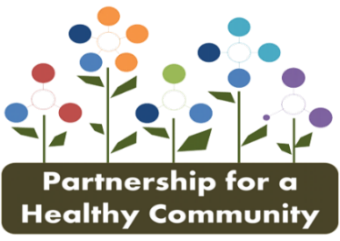 Date: Thursday, October 8, 2020Time:	 2:00 to 3:30 pmLocation: Via ZoomGOAL: TO FOSTER AND PROMOTE HEALTHY EATING AND ACTIVE LIVING TO REDUCE CHRONIC DISEASE AND FOOD INSECURITY IN THE TRI-COUNTY AREA.OBJECTIVE #1 (HP2020): By 2022, reduce the proportion of adults considered obese by 2%OBJECTIVE #2 (HP2020): By 2022, reduce the proportion of youth (Grade 8-12), who self-reported overweight and obese by 2%OBJECTIVE #3 (HP2020): By 2022, decrease food insecurity in populations residing in Peoria, Tazewell and Woodford Counties by 1%SOCIAL DETERMINANTS: Food insecurity & Built environment
Visit healthyhoi.org for more information on the HEAL Priority Action Team!TopicLeaderAction ItemsWelcome and HEAL ReviewCHIP Greg EberleAmy FoxReview of CHIP on healthyHOI.org, review of objectives and strategies IntroductionsTeamSee Sign in sheet.Board AnnouncementsGreg EberlePartnership board is considering having a marketing intern to tackle the Partnership for Healthy Community OSF will be launching data dashboard to connect with Wild Apricot. Chairs will ask Amanda to seek an update for the next meeting.2020 Tasks:Annual Report, newsletterShanita WallaceAnnual Report will be due in January, Shanita asked team to begin thinking of topics to be included.Shanita presented the newsletter template created by Amy. WIC Updates- EBT, Farmers Market, Services during WIC Food Pantry Network HEAL Food System Partners- highlighting work completing Healthy Holidays- Peoria WIC InternsCall to Action: “Because of Covid” - FPN2021 New Data:BRFSS, IYS, WIC Farmers Market Redemption RatesKaitlyn StreitmatterSee attachments.Kaitlyn will change obesity graphic to include overweight.Objective #1 Adult obesity – Working GroupBMI Data: WIC, DPP, IWP, Shanita WallaceShanita stated working groups are starting to form within each objective. Objective 1 working group is working on BMI data. Members thus far include WIC, DPP, IWP, Parkside Athletics. If interested in participating in this group, contact Shanita.Objective #2 Youth obesity/overweight – Working GroupBuilt Environment/ISPAN, CATCHKaitlyn StreitmatterKaitlyn is working with Objective 2 working group. Invites to organizations with staff working in the ISPAN grant have been invited as well as park districts. This group will be working on the built environment strategies. If interested in participating in this group, contact Kaitlyn. Objective #3 Food Insecurity HEAL Food System PartnersAmy Fox HEAL FSP will continue their work. Amy leads that subgroup.AnnouncementsTeamTCHD will host annual mammogram day on Friday, October 16th 9-4pm at Unity Point Health Proctor, Diagnostic Center, and Pekin Women’s Diagnostic Center. TCHD Diabetes Prevention Program will be hosting a social media campaign in November to observe National Diabetes Awareness Month. Also, the next cohort for the Diabetes Prevention Program will launch in January 2021.NEXT MEETING: Thursday, November 12, 2020 TBDNEXT MEETING: Thursday, November 12, 2020 TBDNEXT MEETING: Thursday, November 12, 2020 TBD